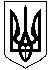 УКРАЇНАОЛЕКСАНДРІЙСЬКА РАЙОННА ДЕРЖАВНА АДМІНІСТРАЦІЯКІРОВОГРАДСЬКОЇ ОБЛАСТІВІДДІЛ ОСВІТИ, МОЛОДІ ТА СПОРТУНАКАЗвід 30.10.2013 року							№423м. ОлександріяПро проведення ХІV Міжнародного конкурсу з української мовиімені Петра ЯцикаВідповідно  до наказу департаменту освіти і науки Кіровоградської облдержадміністрації №574 від 24 жовтня 2013 року «Про проведення ХІУ Міжнародного конкурсу з української мови і мені Петра Яцика»,  листа   Ліги  українських  меценатів  від 25 вересня 2013 року № 17  щодо проведення ХІV Міжнародного конкурсу з української мови імені Петра Яцика  та з метою  піднесення  престижу української мови серед учнівської молоді, виховання пошани до національної культури й традицій  НАКАЗУЮ:	1. Провести у 2013/2014 навчальному році ХІV Міжнародний конкурс з української мови імені Петра Яцика.	2. Затвердити умови проведення І-ІІ етапів ХІV Міжнародного конкурсу з української мови імені Петра Яцика (додаток 1).	3. Затвердити склад оргкомітету та журі ІІ етапу конкурсу (додаток 2).	4. Директорам загальноосвітніх шкіл, методичному кабінету відділу освіти, молоді та спорту забезпечити організацію та проведення І-ІІ етапів конкурсу відповідно до  умов.Провести ІІ(районний) етап конкурсу 23 листопада 2013 року на базі Олександрійського аграрного технікуму Білоцерківського державного аграрного університету .Членам журі  23 листопада 2013 року здійснити аналіз та перевірку робіт учасників ІІ ( районного) етапу.Контроль за виконанням даного наказу покласти на завідувача методичного кабінету відділу освіти, молоді та спорту Мартюшину Т.Г.Начальник відділу освіти,молоді та спорту                                                                         О. Коріненко                                                                        Додаток 1до наказу відділу  освіти, молоді та спорту  райдержадміністрації30.10.2013 № 423Умовипроведення І-ІІ етапів ХІV Міжнародного конкурсу з української мови імені Петра Яцика	Конкурс проводиться відповідно до   листа   Ліги  українських  меценатів   від  25.09.2013 р.  № 17   щодо  проведення  ХІV Міжнародного конкурсу з української мови імені Петра Яцика.	Метою конкурсу є утвердження державного статусу української мови, піднесення її престижу серед учнівської молоді, виховання пошани до національної культури й традицій.  У конкурсі беруть участь учні 3 – 11 класів загальноосвітніх навчальних закладів, учні професійно-технічних та  студенти вищих навчальних закладів І-ІV рівнів акредитації всіх форм власності.Конкурс передбачає чотири етапи:І етап – 9 листопада 2013 року в загальноосвітніх, професійно-технічних навчальних закладах;ІІ  (районний,  міський) етап –  23 листопада  2013 року в приміщенні Олександрійського аграрного технікуму Білоцерківського аграрного університетуІІІ (обласний) етап –  21 грудня 2013 року у м. Кіровограді;IV етап (підсумковий) – у січні 2014 року. Для проведення І-ІІ етапів конкурсу на місцях створюються організаційні комітети та формується склад  журі.Склад оргкомітету та журі загальноосвітніх, професійно-технічних, вищих навчальних закладів затверджується їх керівниками.Роботи учнів професійно-технічних навчальних закладів, переможців І етапу,  надсилаються до державного закладу «Навчально-методичний кабінет професійно-технічної освіти у Кіровоградській області» для оцінювання їх журі відповідного рівня.Склад районного (міського) оргкомітету та журі конкурсу затверджується  рішенням відповідних органів управління освітою райдержадміністрацій, міських рад.Завдання для І   етапу розробляють учителі й викладачі української мови та літератури, ІІ (районного, міського) етапу -  методичні служби відділів, управлінь освіти, ІІ-ІІІ  етапів (завдання для студентів) – викладачі вищих навчальних закладів на основі навчальних програм з предмета. Тематика творчих завдань має бути спрямована на утвердження духовних 2Продовження додатка 1цінностей, сімейних традицій, любові до рідного міста чи села, бережливого  ставлення  до  природи. Завдання  повинні дати учням і студентам змогу виявити не тільки певні знання, практичні навички, а й загальний кругозір, індивідуальні нахили, творчі здібності.Інформація про підсумки проведення І-ІІ етапів конкурсу (зміст заходів, їх висвітлення засобами масової інформації, кількість учасників; навчальні заклади, в яких найзмістовніше проведено конкурс), завдання та роботи  переможців ІІ етапу (не більше п’яти) надсилаються до  комунального закладу «Кіровоградський обласний інститут післядипломної педагогічної освіти імені Василя Сухомлинського» не пізніше  6 грудня цього року.Додаток 2до наказу відділу освіти, молоді та спорту  райдержадміністрації30.10.2013 № 423Складоргкомітету та журі ІІ етапу ХІV Міжнародного конкурсуз української мови імені Петра ЯцикаГолова оргкомітетуЗаступник голови оргкомітетуЧлени оргкомітету:Голова журіЗаступник голови журіЧлени журі:Валькевич Л.А. - вчитель української мови і літератури  Новопразького НВКВірич І.О. – вчитель початкових класів Ізмайлівської ЗШ І-ІІІ ступенівГалушка В.О. – вчитель української мови і літератури Головківської ЗШ І-ІІІ ступенівГвоздецька Л.Д. – вчитель української мови і літератури Войнівської ЗШ І-ІІІ ступенівДанечкіна  О.А. – вчитель української мови і літератури Протопопівської ЗШ І-ІІІ ступенів  Кравченко Л.І. – вчитель початкових класів Недогарського НВК Довгоборець Т.А. – вчитель української мови і літератури Бутівського НВК Калашнік Н.А. – вчитель початкових класів Новопразького НВККалюта В.О. – вчитель української мови і літератури Користівської ЗШ І-ІІІ ступенів імені А.П. ГайдараКозакова Н.А. – методист методичного кабінету відділу освіти райдержадміністраціїКолоярцева Л.К.- вчитель української мови і літератури  Новопразького НВККосенко Н.М. – вчитель української мови і літератури Лікарівської ЗШ І-ІІІ ступенівКришан І.Б. – вчитель початкових класів Добронадіївської ЗШ І-ІІІ ступенівЛапко Л.О. – вчитель початкових класів Войнівської ЗШ І-ІІІ ступенівМихайлова С. В. – вчитель української мови і літератури Щасливської ЗШ І-ІІ ступенівОхріменко  Н.Г. – вчитель початкових класів Червонокам’янської ЗШ І-ІІІ ступенівПавліщева А.С. – вчитель української мови і літератури Войнівської ЗШ І-ІІІ ступенівПасхал Л.І. – вчитель української мови і літератури Ізмайлівської ЗШ І-ІІІ ступенівРоманенко Н.В. – вчитель початкових класів Добронадіївської ЗШ І-ІІІ ступенівРуденко О. М. – вчитель української мови і літератури Олександрівської ЗШ І-ІІІ ступенівТимошенко Л.В. – вчитель української мови і літератури Цукрозаводського НВКТищенко О. В. – вчитель української мови і літератури Червонокам’янської ЗШ І-ІІІ ступенівФедорова В.І. – вчитель української мови і літератури Добронадіївської  ЗШ І-ІІІ ступенівХиленко Т.І. – вчитель української мови  і літератури Червонокамянської ЗШ І-ІІІ ступенівСамусенко І.Е.  – вчитель початкових класів Косівської  ЗШ І-ІІІ ступенівЮщишин Я. В. – вчитель української мови і літератури Косівської ЗШ І-ІІІ ступенів  Циганкова  І.П.        - вчитель української мови і літератури Протопопівської ЗШ І-ІІІ ступенів Бугайова Н.М. – вчитель української мови і літератури Новопразької ЗШ І-ІІІ ступенів №2Коріненко О.А.–Начальник відділу освіти, молоді та спорту райдержадміністраціїМартюшина Т.Г.–завідувач методичного кабінету відділу освіти, молоді та спорту райдержадміністрації Симоненко В.В.–методист методичного кабінету відділу освіти, молоді та спорту райдержадміністраціїГруша В.В..–методист методичного кабінету відділу освіти, молоді та спорту райдержадміністраціїЛяшко Н.В.–методист методичного кабінету відділу освіти, молоді та спорту райдержадміністраціїМартюшина Т.Г.–      завідувач методичного кабінету відділу освіти, молоді та спорту райдержадміністраціїСимоненко В.В.–методист методичного кабінету відділу освіти, молоді та спорту райдержадміністрації